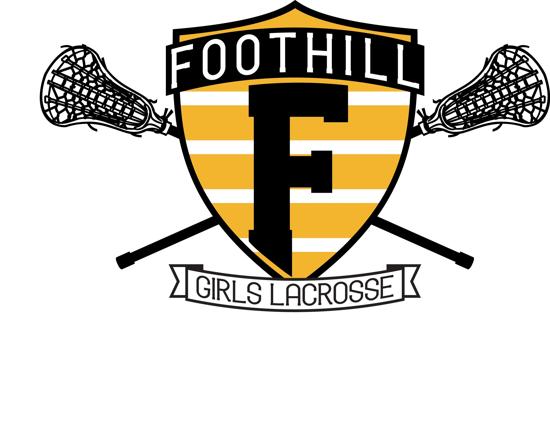 FOOTHILL GIRLS LACROSSE 2022-2023Confidential Donation Pledge FormPer Foothill High School Super Booster Guidelines, “[a]ll donations need to be confidential.Only treasurer, president and auditor should know of any donation amounts and who they are from.”*** A signed pledge form is required for every player in the FHS Girls Lacrosse Program ***Total Players in the Program	45Cost Per Player	$1,396Suggested Pledge to the Program	$1,250Your Donation: Please check one box and sign$1,250 Single Donation (preferred):$1,250 by December 1, 20223 Equal Donations:$416.67 by December 1, 2022$416.67 by February 1, 2023$416.66 by April 1, 2023I am unable to fully support the program at this time; instead, I am donating:$_____________ todayIn addition to a monetary donation, as an all-volunteer parent group, we need help from all players’ parents. Please watch for emails with volunteer requests and commit to help. Thank you for helping make your child’s high school sporting experience a great one!Parent Name (Print)			Parent Signature			DatePlayer Name (Print)			Nike Yoga Tank Top Size